Информационный листок № 26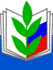 (16 ноября 2021 года)Воронежская организация профсоюза работников народного образования и науки РФПредседателям районных, городских, первичных организаций профсоюза                                Уважаемые коллеги!Доводим до вашего сведения, что 15 ноября этого года председатель Воронежской областной организации Профессионального союза работников народного образования и науки Российской Федерации Т.А.  Бирюкова и директор ООО «Воронежский офтальмологический центр» Р.В. Авдеев подписали договор на 10 лет о предоставлении работникам образования и студентам скидки в размере 15 проц. на диагностическое обследование и приобретение оправ и очковых линз в клинике «Новые горизонты». Скидка предоставляется по предъявлению профсоюзного билета.Клиника является учебной базой Воронежского государственного медицинского университета имени Н.Н. Бурденко (ВГМУ). Ее приоритетным направлением является высокопрофессиональная диагностика различных офтальмологических заболеваний.  Проверка зрения здесь проводится опытными докторами, специализирующимися на оптической коррекции, с использованием нового импортного оборудования и актуальных методик.Обработка очковых линз выполняется на современнейшем оборудовании из Франции. Используются линзы инновационных технологий производства с широким спектром характеристик, разнообразными покрытиями от простых до самых сложных (астигматические, прогрессивные, с поддержкой аккомодации, призматические и так далее). Оптика предлагает также элегантные, надежные оправы для корригирующих очков. Имеются в наличии и качественные солнцезащитные очки.Большое внимание в клинике уделяется маленьким и юным пациентам. В наличии широкий ассортимент детских оправ и аксессуаров. Высококвалифицированные доктора, включая работников кафедры ВГМУ, осуществляют подбор специальных очков для торможения прогрессирующей близорукости, подбор различных видов контактных линз (дневных и ночных).Итоговый контроль осуществляется на высокочувствительном диоптриметре.Воронежский офтальмологический центр «Новые горизонты»  расположен по адресу: г. Воронеж, проспект Революции, 1 В. Приём ведётся по предварительной записи, телефон: (473) 30-03-111.Более подробно о клинике, графике ее работы и акциях можно узнать на ее официальном сайте по адресу: https://глаза36.рф/.Уважаемые коллеги, просим довести эту информациюдо всех членов первичных профсоюзных организаций. 